ふんわり春の香り開催日　　平成29年６月21日（水）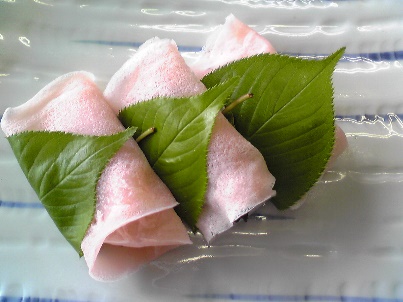 時　間　　午後1：30 ～ 3：30講　師　　 岡澤 陽子 さん （飯綱南）　　　　   水本香代子さん （影　山）会　場　　 芋井公民館　調理室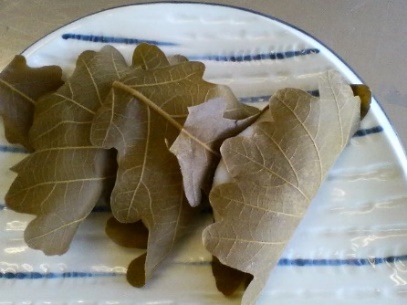 定　員　　 16名（先着順）参加費　　 300円程度（材料費）持ち物　　 エプロン・三角巾・持ち帰り用容器お申込み　　　6月1日(木)から、芋井公民館の窓口または、　　　　　　　電話・FAX・E-mailでのお申し込みを受け付けます。　　　　　　 